MOÇÃO Nº 613/2019Manifesta apelo ao Poder Executivo Municipal, para realizar em caráter de URGÊNCIA serviço de poda de diversas árvores localizada na Rua 31 de março na proximidade do nº 523, no bairro 31 de março, neste município.Senhor Presidente,Senhores Vereadores, CONSIDERANDO que, este vereador foi procurado pelos moradores residentes na Rua 31 de março, no bairro 31 de março, reivindicando o serviço de poda de diversas árvores na proximidade do número 523 da referida rua;CONSIDERANDO que o pedido se deve ao fato de que as árvores ali plantadas são de grande porte e sua copa esta atingindo os fios da rede de energia pública, o que pode vir ocasionar acidentes e a causar danos irreversíveis; CONSIDERANDO ainda que devido às copas das arvores estarem muito cheias, esta obstruindo a passagem de luz da iluminação pública, deixando o local totalmente escuro no período noturno e, tal situação vem sendo aproveitada por indivíduos para praticarem atos ilícitos pelo local;                      Ante o exposto e nos termos do Capítulo IV do Título V do Regimento Interno desta Casa de Leis, a CÂMARA MUNICIPAL DE SANTA BÁRBARA D’OESTE, ESTADO DE SÃO PAULO, apela ao Excelentíssimo Senhor Prefeito Municipal, Denis Andia, e ao Setor Competente, para realizar em caráter de urgência serviço de poda de diversas árvores da Rua 31 de março, no bairro 31 de março, neste município.       Plenário “Dr. Tancredo Neves”, em 02 de agosto de 2.019.JESUS VENDEDOR-Vereador-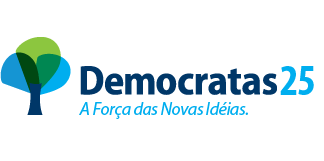 